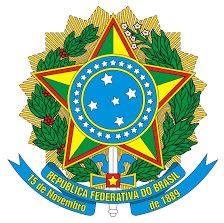 MINISTÉRIO DA EDUCAÇÃOINSTITUTO FEDERAL DO ESPÍRITO SANTOCAMPUS PIÚMARua Augusto Costa de Oliveira, 660 – Praia Doce 29215-090 – Piúma-ES28 3520 0600EDITAL N° 15/2023– IFES - CAMPUS PIÚMAPROCESSO SELETIVO SIMPLIFICADO PARA CONTRATAÇÃO DE ESTAGIÁRIOSANEXO II AUTODECLARAÇÃO ÉTNICO-RACIAL (PRETO/ PARDO)Eu,_____________________________________________________________________, CPF nº ____________________________________, portador do documento de identidade Nº _______________________________, DECLARO, para o fim específico de atendimento aos termos do presente edital , que sou __________________________________. DECLARO, ainda, que os seguintes motivos justificam minha autodeclaração: _______________________________________________________________________________________________________________________________________________________________________________________________________________________________________________________________________________________________________________________________________________________________________________________ Estou ciente de que na hipótese de constatação de declaração falsa, o candidato será eliminado do processo seletivo e, se houver sido selecionado ou contratado, será imediatamente desligado do programa de estágio. (Parágrafo único do art 2º do Decreto 9.427/2018). ___________________-ES, ____de ____________de 2023____________________________________Assinatura do candidato